05.10.2021  № 1772О внесении изменений в постановление администрации города Чебоксары от 28.02.2020 № 435 «О включении в кадровый резерв администрации города Чебоксары»На основании дополнительного соглашения от 29.09.2021 к трудовому договору от 26.11.2019 №17, протокола заседания комиссии по вопросам проведения конкурса на замещение вакантной должности муниципальной службы в финансовом управлении администрации города Чебоксары и конкурса на включение в кадровый резерв на замещение должности муниципальной службы в финансовом управлении администрации города Чебоксары (далее – конкурсная комиссия финансового управления администрации города Чебоксары) от 03.09.2021 № 1 администрация города Чебоксары п о с т а н о в л я е т: 1. Внести в приложение к постановлению администрации города Чебоксары от 28.02.2020 № 435 «О включении в кадровый резерв администрации города Чебоксары» следующие изменения:1.1. исключить из списка лиц, включенных в кадровый резерв администрации города Чебоксары, Максимову Надежду Анатольевну;1.2. включить в список лиц, включенных в кадровый резерв администрации города Чебоксары, муниципальных служащих, рекомендованных конкурсной комиссией финансового управления администрации города Чебоксары, с их письменного согласия сроком на три года согласно приложению к настоящему постановлению.2. Настоящее постановление вступает в силу со дня его официального опубликования.3. Контроль за исполнением  настоящего постановления возложить на заместителя главы администрации – руководителя аппарата А.Н. Петрова. И.о. главы администрации  города Чебоксары 	                               А.Н. ПетровПриложение к постановлению администрации города Чебоксарыот  05.10.2021  № 1772Список лиц, включенных в кадровый резерв администрации города Чебоксары____________________________________Чăваш РеспубликиШупашкар хулаАдминистрацийěЙЫШĂНУ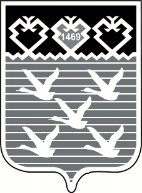 Чувашская РеспубликаАдминистрациягорода ЧебоксарыПОСТАНОВЛЕНИЕ№Фамилия, Имя, ОтчествоДата рожденияГруппа должностей кадрового резерваДолжность кадрового резерва (при соответствующем решении конкурсной комиссии по замещению вакантной должности муниципальной службы)Должность, место работы в настоящее время1Сандревская Дарья Хамисовна14.03.1988старшаяВедущий специалист-эксперт отдела бухгалтерского учета и отчетности финансового управления администрации города Чебоксары